Talent  =   K   +  G  Talent  =  kunde of competentie    +   goesting of energie of graag doen Op zoek naar je talent?       Neem het competentiewiel    (op pagina 2)   en zet1)  een G   (van goesting) in de eerste lege cirkel welke competenties je aantrekken, die je graag inzet of zou kunnen inzetten, die je aantrekken, die energie oproepen    2)  een K (van kunde) in de tweede lege cirkel welke competenties je onder de knie hebt, waar je goed in bent, vaardig, je kwaliteiten of sterke kanten Competenties met een Gen K  zijn deel van je talentLijst de 5 activiteiten op waar je in je huidige job meest tijd insteekt en nummer die  1) zijn de taken waar je meest tijd aan besteedt  2)    3)   4)    5)   Neem de kwadranten met de assen goesting en kunde   (op pagina 3)  en plaats het nummer van de activiteiten in een van de kwadranten:Doe je de activiteit graag en ben je er ook handig, vaardig  in     zet in            zichtbaar talentDoe je de activiteit graag maar ben je niet vaardig in           zet in                  potentieel talent  Doe je de activiteit niet graag maar ben je er wel handig in    zet in          sterke competentieDoe je de activteit niet graag en ben je er ook onhandig in     zet in                  energievreters Te ondernemen acties:Bij zichtbaar talent     houden zoBij potentieel talent     ontwikkel   om naar zichtbaar talent te groeienBij sterke competentie     verander de randvoorwaarden  zodat je er (weer) goesting in krijgt  en het zichtbaar talent wordt Bij energievreters     beperken tot minimum indien mogelijk auteur:  Raymond François   AgO    19 dec 2012       (inspiratie van Quintessence )             raymond.francois@bz.vlaanderen.be                  pagina   1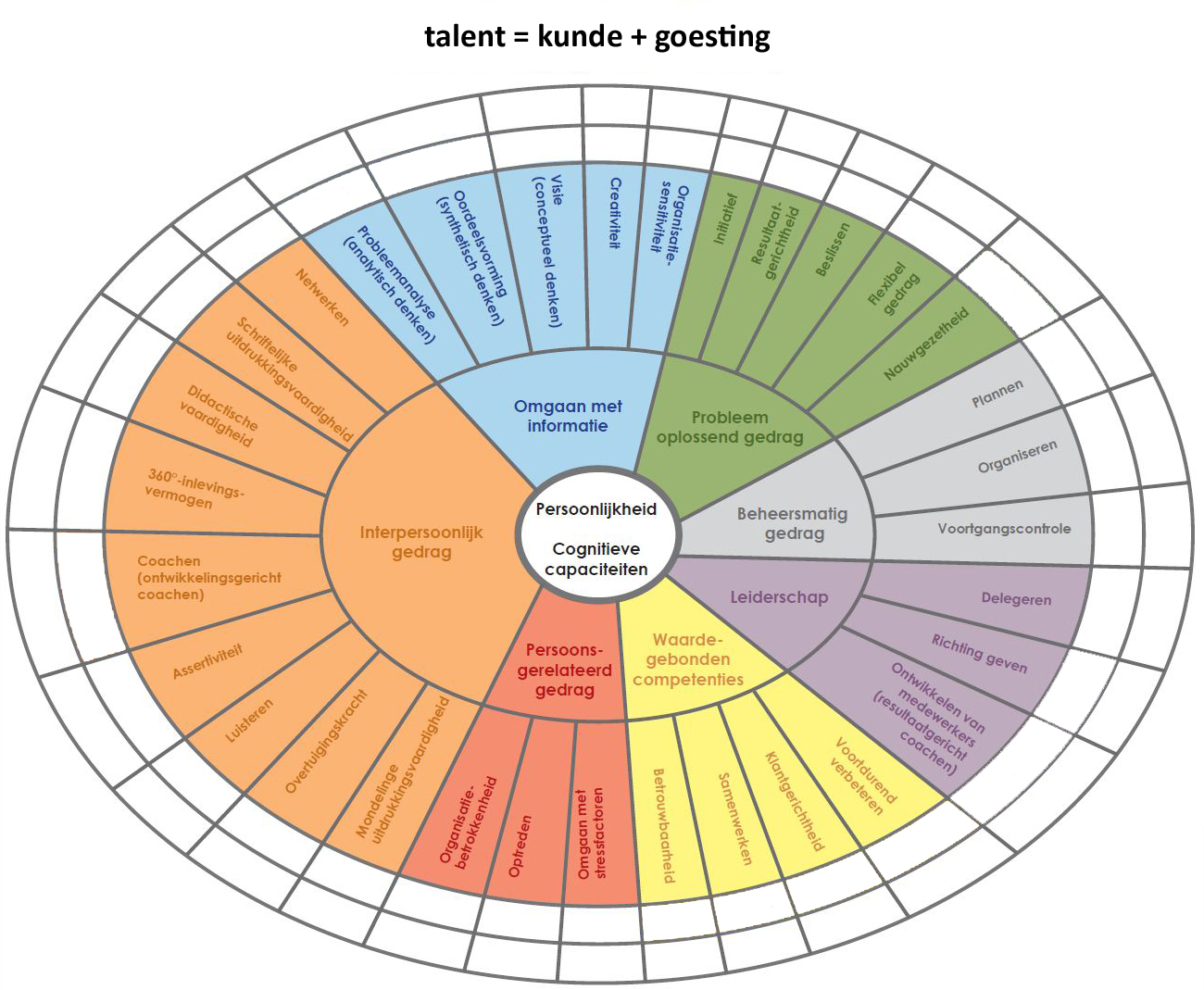                          pagina   2    Goesting 				Potentieel talent		Talent			ontwikkel   					   beïnvloeden randvoorwaarden		Energievreter			competent 	Kunde groene tekst =  aanbevolen acties                                                pagina  3  